ΠΑΡΑΡΤΗΜΑ IV ΤΕΧΝΙΚΗ ΠΡΟΣΦΟΡΑΟ Διαγωνιζόμενος φέρει την απόλυτη ευθύνη της ακρίβειας των δεδομένων που δηλώνει.Στη στήλη «Απάντηση» σημειώνεται η απάντηση του Διαγωνιζόμενου που έχει τη μορφή ΝΑΙ η οποία θα υποδηλώνει τη συμμόρφωσή του με τις απαιτήσεις, τις τεχνικές προδιαγραφές και τους λοιπούς όρους του Παραρτήματος Ι της Διακήρυξης, όπως αναφέρονται παρακάτω.Σφραγίδα - Υπογραφή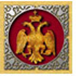 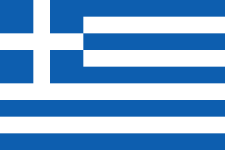 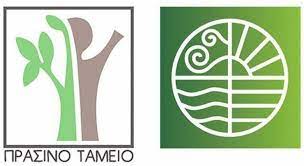 Στοιχεία ΠροσφέροντοςΣτοιχεία ΠροσφέροντοςΕπωνυμία:Επωνυμία:Διεύθυνση:Διεύθυνση:Τηλέφωνο:Τηλέφωνο:Ημερομηνία:…………………….Fax:Email:Στοιχεία Αναθέτουσας ΑρχήςΣτοιχεία Αναθέτουσας ΑρχήςΣτοιχεία Αναθέτουσας ΑρχήςΙΕΡΑ ΚΟΙΝΟΤΗΤΑ ΑΓΙΟΥ ΟΡΟΥΣΙΕΡΑ ΚΟΙΝΟΤΗΤΑ ΑΓΙΟΥ ΟΡΟΥΣΙΕΡΑ ΚΟΙΝΟΤΗΤΑ ΑΓΙΟΥ ΟΡΟΥΣΤαχ. Διεύθυνση: Λαέρτου 22, ΠυλαίαΤαχ. Διεύθυνση: Λαέρτου 22, ΠυλαίαΤαχ. Διεύθυνση: Λαέρτου 22, ΠυλαίαΤ.Κ: 57001Τ.Κ: 57001Τηλέφωνο: 2310 888 553Τηλέφωνο: 2310 888 553Φαξ: 2310 888 646Φαξ: 2310 888 646«Προμήθεια πετρελαίου ντίζελ κίνησης» για τις ανάγκες του έργου: «Βελτίωση βατότητας των υφισταμένων δασικών δρόμων αντιπυρικής προστασίας Ι.Μ. Ξηροποτάμου».«Προμήθεια πετρελαίου ντίζελ κίνησης» για τις ανάγκες του έργου: «Βελτίωση βατότητας των υφισταμένων δασικών δρόμων αντιπυρικής προστασίας Ι.Μ. Ξηροποτάμου».«Προμήθεια πετρελαίου ντίζελ κίνησης» για τις ανάγκες του έργου: «Βελτίωση βατότητας των υφισταμένων δασικών δρόμων αντιπυρικής προστασίας Ι.Μ. Ξηροποτάμου».«Προμήθεια πετρελαίου ντίζελ κίνησης» για τις ανάγκες του έργου: «Βελτίωση βατότητας των υφισταμένων δασικών δρόμων αντιπυρικής προστασίας Ι.Μ. Ξηροποτάμου».«Προμήθεια πετρελαίου ντίζελ κίνησης» για τις ανάγκες του έργου: «Βελτίωση βατότητας των υφισταμένων δασικών δρόμων αντιπυρικής προστασίας Ι.Μ. Ξηροποτάμου».«Προμήθεια πετρελαίου ντίζελ κίνησης» για τις ανάγκες του έργου: «Βελτίωση βατότητας των υφισταμένων δασικών δρόμων αντιπυρικής προστασίας Ι.Μ. Ξηροποτάμου».Α/ΑΑπαίτηση Απάντηση1Η προσφορά καλύπτει απόλυτα όλους τους σχετικούς όρους και προδιαγραφές που περιγράφονται στο Παράρτημα Ι.